Chapitre 1 : Priorités opératoires              Exercice 1/2Exercice 1 (*)Calcule les expressions suivantes en écrivant les étapes intermédiaires :A= 7 + 4 x8                         B= 3 x11 − 7×4                        C= 37 − 6 x5                 D=  9 − 4 : 4                        E= 32 ÷ 4 − 2 + 7×3                 F=9 x4 : 2 − 5 x2Exercice 2 (**) Calcule les expressions suivantes en écrivant les étapes intermédiaires :A = 6 x (3 + 7)              B = 23 − 4 x5                          C = (3 + 5) x (9 − 7)           D = (13 − 7) : 2            E = 5 − [4 − (2 + 1)]              F = ( 3 + 5×7) : 2 +1G = − 4 + 15 + ( 9 – 4) – 2  +  (−4 + 1 )     H = − 35 + [12  +  ( 75 − 55) − (15  − 8 ) ] + 7      I = 4 − (7 – 3 ) − [ 11 − ( 8 − 5)]Exercice 3 (**) Recopie sur ta feuille les expressions suivantes en ajoutant des parenthèses pour que l’égalité soit vraie :8 + 2 x5 =50       ;        9 − 3 x2 + 5 =42      ;      8 + 4 x´3 : 2 =185 x4 − 1 + 2 x2 = 34Exercice 4 (**)Un boxeur pèse 86,2 kg à une semaine d’un combat.Il fait un régime qui lui permet de perdre 0,6 kg pendant 7 jours.Écrire l’expression qui permet de calculer le poids du boxeur le jour du combat.Exercice 5 (**)En utilisant une seule fois les nombres 3 ; 7 ; 10 et autant de fois que tu veux les signes +  −  x  :  ( ) essaie d’obtenir les résultats suivants :20 ; 14 ; 31 ; 67 ; 40 ; 1.Chapitre 1 : Priorités opératoires              Exercice 2/2Exercice 6 (***)Calcule les expressions suivantes :A= 24 − 5 − 1               B = 14 x3 − 5 x2        C = 10 : [ 6 − 2x(1 − 0,5) ] x5       D = 8 : 4 − 0,25×2        E = 3 x(7 − 2) − 4      F = 72 : 9 x´8 : 2 − 9 x3Exercice 7 (***)   Calculer les expressions suivantes:A = 125 − 7 x4 + 11    B = (125 − 7) x4 + 11     C = 125 − 7 x(4 + 11)   D = 125 − (7 x4) + 11    E = [(125 − 7) x4] + 11     F= 125 − [7 x(4 + 11)]Exercice 8 (***).  Calcule en indiquant les étapes intermédiaires :A = 25 − 7 x(8 − 5)       B = (7 − 4) x3 + 4 − (7 x2 − 8)     C = 8 x3 − (12 : 3  + 2) x3      D = [10 + 5 x(6 – 4)] : 4Exercice 9 (***)  En écrivant les étapes intermédiaires, calculer les expressions suivantes :A = = − 4 + 15 + ( 9 – 4) – 2  +  (−4 + 1 )          B = − 35 + [12  +  ( 75 − 55) − (15  − 8 ) ] + 7      C = 4 − (7 – 3 ) − [ 11 − ( 8 − 5)]Exercice 10 (****)   A=  48 - [2 x ( 5+2x3-7)-8+5]-10 B= 50-(4,2+0.8) x (7,8-1,8)	C= 4 x (7,2+2,3)-[37-(12,4-9)] :2+14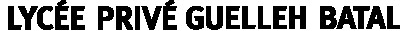 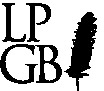 